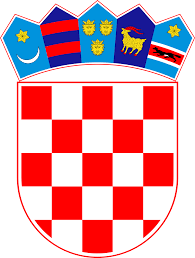 Temeljem članka 107. Zakona o odgoju i obrazovanju u osnovnoj i srednjoj školi („Narodne novine“, br. 87/08.,86/09.,92/10.,105/10.,90/11.,16/12.,86/12.,94/13.,152/14.,7/17,  68/18,98/19,64/20,151/22) i članka 9. Pravilnika o postupku zapošljavanja te procjeni i vrednovanju kandidata za zapošljavanje u Osnovnoj školi OŠ Gornja Poljica Srijane, Osnovna škola OŠ Gornja Poljica Srijane raspisuje:N  A  T  J  E  Č  A  Jza popunu radnog mjestaučitelj/ica hrvatskog jezika i knjižničar/ka  - 1 izvršitelj/ica na određeno puno radno vrijeme    Uvjeti: prema Zakonu o odgoju i obrazovanju u osnovnoj i srednjoj školi čl. 105.(„Narodne novine“, br.87/08.,86/09.,92/10.,105/10.,90/11.,16/12.,86/12.,94/13.,152/14.,7/17,68/18,98/19,64/20,151/22 i 156/23 ), Pravilnika o odgovarajućoj vrsti obrazovanja učitelja i stručnih suradnika u osnovnoj školi („Narodne novine“, br. 6/2019 i75/20)  i  Pravilnika o uvjetima i načinu stjecanja stručnih zvanja u knjižničarskoj struci ( NN 107/21 ).Kandidat koji je stekao obrazovnu kvalifikaciju izvan Republike Hrvatske, dužan je dostaviti ispravu/e kojom se dokazuje priznavanje inozemne obrazovne kvalifikacije i kojom se ostvaruje pravo na pristup i obavljanje regulirane profesije Na natječaj se mogu prijaviti osobe oba spola pod jednakim uvjetima.Radni odnos u školi ne može zasnovati osoba za koju postoje zapreke iz članka 106. Zakona o odgoju i obrazovanju u osnovnoj i srednjoj školi  .(„Narodne novine“, 87/08.,86/09.,92/10.,105/10.,90/11.,16/12.,86/12.,94/13.,152/14.,7/17,68/18,98/19,64/20,151/22 i 156/23).U prijavi (zamolbi) na natječaj potrebno je navesti osobne podatke podnositelja prijave (osobno ime, adresa stanovanja, broj telefona odnosno mobitela,  e-mail adresu na koju će mu biti dostavljena obavijest o datumu i vremenu procjene odnosno testiranja i naziv radnog mjesta na koji se prijavljuje.Uz vlastoručno potpisanu prijavu za natječaj  potrebno je priložiti: životopis, diplomu, odnosno dokaz o odgovarajućem stupnju obrazovanja, dokaz o državljanstvu, uvjerenje nadležnog suda da podnositelj prijave nije pod istragom i da se protiv podnositelja prijave ne vodi kazneni postupak glede zapreka za zasnivanje radnog odnosa iz članka 106. Zakona o odgoju i obrazovanju  ne stariji od 30 dana od dana objavljivanja natječaja.Prilozi uz natječaj dostavljaju se u neovjerenoj preslici, a izabrana osoba je dužna prije sklapanja ugovora o radu dostaviti sve navedene priloge u izvorniku Ili u preslici ovjerenoj od strane javnog bilježnika.Rok za primanje vlastoručno potpisanih prijava s dokazima o ispunjavanju uvjeta za traženo radno mjesto je 8 (osam) dana od dana objave natječaja.Kandidat koji ostvaruje pravo prednosti pri zapošljavanju na temelju članka 102. Stavka 1-3. Zakona o hrvatskim braniteljima iz Domovinskog rata i članovima njihovih obitelji (NN 121/17.,98/19.,84/12., i članka 48.f. Zakona o zaštiti vojnih i civilnih invalida rata (NN 33/92.,57/92.,77/92.,27/93.,58/93.,2/94.,76/94.,108/59.,82/0.,103/03.,148/13.,98/19.,64/20.,151/22, članka 9. Zakona o profesionalnoj rehabilitaciji i zapošljavanju osoba s invaliditetom (NN 157/13.,152/14.,39/18.,32/20) ili članka 48. Stavaka 1-3. Zakona o civilnim stradalnicima iz Domovinskog rata (NN 84/21) dužan je u prijavi na natječaj pored navedenih isprava odnosno priloga priložiti svu propisanu dokumentaciju prema posebnom zakonu te ima prednost u odnosu na ostale kandidate samo pod jednakim uvjetima.Kandidat koji se poziva na pravo prednosti pri zapošljavanju na temelju članka 102. Zakona o hrvatskim braniteljima iz Domovinskog rata i članovima njihovih obitelji dužan je  uz prijavu na natječaj pored navedenih isprava odnosno priloga priložiti i sve potrebne dokaze iz članka 103. Stavka 1. Zakona o hrvatskim braniteljima iz Domovinskog rata i članovima njihovih obitelji koji su dostupni na poveznici na internetskim  stranicama  Ministarstva hrvatskih braniteljahttps://branitelji.gov.hr/UserDocsImages/dokumenti/Nikola/popis%20dokaza%20za%20ostvarivanje%20prava%20prednosti%20pri%20zapo%C5%A1ljavanju-%20ZOHBDR%202021. pdfKandidat koji se poziva na pravo prednosti pri zapošljavanju na temelju članka 48. Stavak 1.-3. Zakona o civilnim stradalnicima iz Domovinskog rata (Narodne novine broj 84/21) dužan je uz prijavu na natječaj pored navedenih isprava odnosno priloga priložiti i sve potrebne dokaze iz članka 49. Stavka 1. Zakona o civilnim stradalnicima iz Domovinskog rata (Narodne novine broj 84/21) koji su dostupni na poveznici: https://branitelji.gov.hr/UserDocsImages//dokumenti/Nikola//popis%20dokaza%20za%20ostvarivanje%20prava%20prednosti%20pri%20zapo%C5%A1ljavanju-%20Zakon%20o%20civilnim%20stradalnicima%20iz%20DR.pdfKandidati koji su pravodobno podnijeli potpunu prijavu te ispunjavaju uvjete natječaja obvezni su pristupiti procjeni odnosno testiranju prema odredbama Pravilnika o postupku zapošljavanja te procjeni i vrednovanju kandidata za zapošljavanje.Poveznica na mrežnu stranicu škole: http://os-gornja-poljica-srijane.skole.hr/  U roku od osam (8) dana od dana isteka roka za podnošenje prijave na natječaj na javno dostupnim mrežnim stranicama škole  http://os-gornja-poljica-srijane.skole.hr/  objavit će se način procjene odnosno testiranja kandidata te pravni i drugi izvori za pripremu kandidata.Kandidati prijavom na natječaj daju privolu za obradu i objavu osobnih podataka navedenih u svim dostavljenim prilozima odnosno ispravama za potrebe provedbe javnog natječaja.Rok za podnošenje prijava je 8 dana od dana objavljivanja na internet stranicama i oglasnoj ploči Hrvatskog zavoda za zapošljavanje i internet stranici i oglasnoj ploči Škole.Prijave s nepravodobnom i nepotpunom dokumentacijom neće se razmatrati.Prijave s potrebnom dokumentacijom potrebno je dostaviti  osobno ili poštom na adresu Škole : Osnovna škola  Gornja Poljica Srijane, Srijane 120, 21204 Dugopolje s naznakom “za natječaj“O rezultatima natječaja kandidati će biti pisano obaviješteni putem javno dostupne mrežne stranice Škole u roku od petnaest (15) dana od dana sklapanja ugovora s  izabranim kandidatom. U slučaju iz članka 23 st.4. Pravilnika o postupku zapošljavanja te procjeni i vrednovanju kandidata za zapošljavanje u Osnovnoj školi  Gornja Poljica Srijane kandidati će biti obaviješteni preporučenom poštanskom pošiljkom s povratnicom.Datum objave: 01.03.2024.godine                                                                                         Ravnatelj:                                                                                         Stipe Božinović Mađor, profREPUBLIKA HRVATSKA                                                                 OSNOVNA ŠKOLA GORNJA POLJICA SRIJANE                                                                                                Srijane 120, 21204 DugopoljeTel: 021/815-115,Fax: 021/861-538Mob: 091/2282555e-mail: ured@os-gornja-poljica-srijane.skole.hrKLASA: 112-01/24-01/8                                                                                                                                        URBROJ: 2181-286-24-1                                                                                                           Srijane,01.03.2024.g.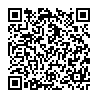 